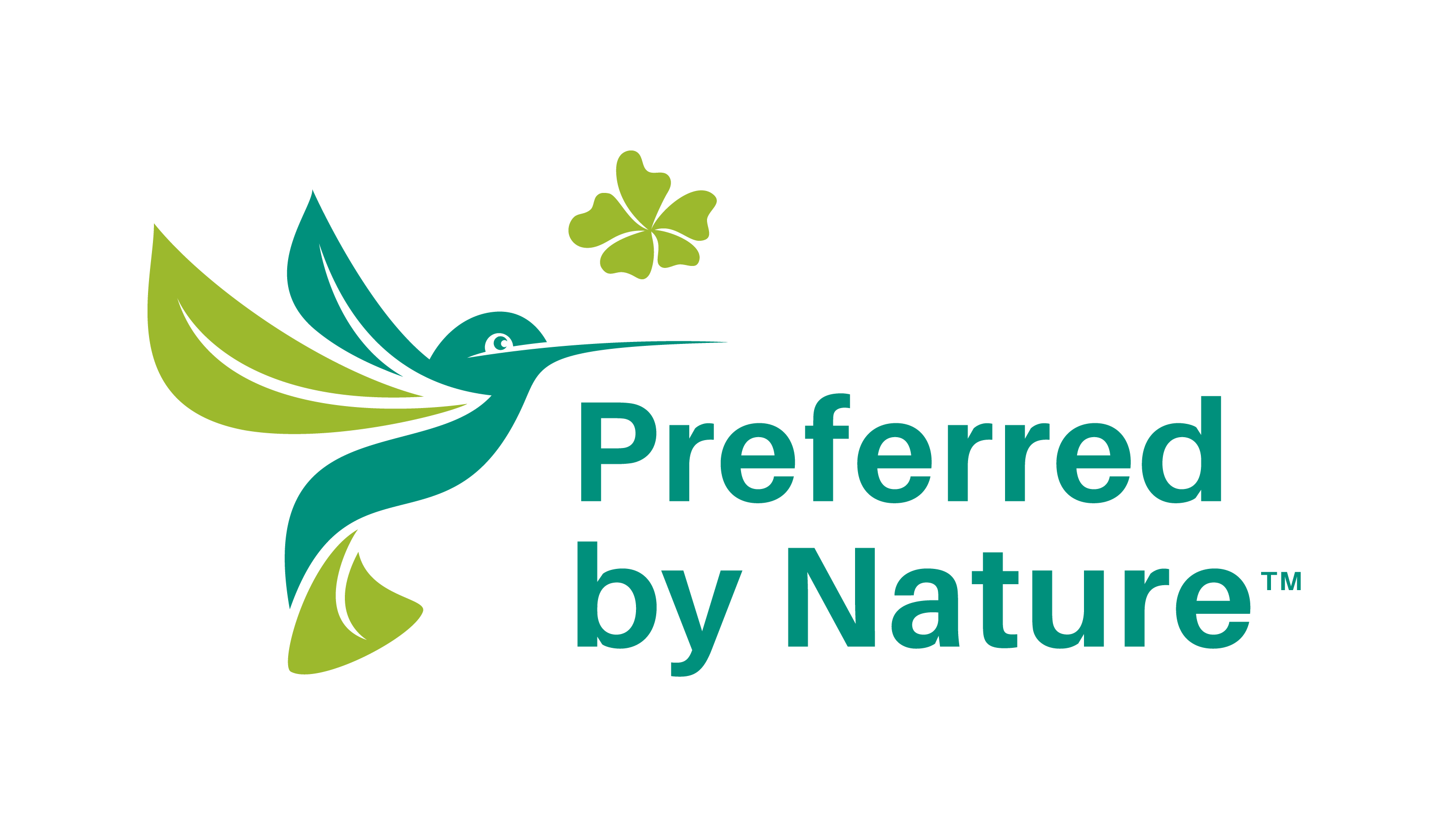 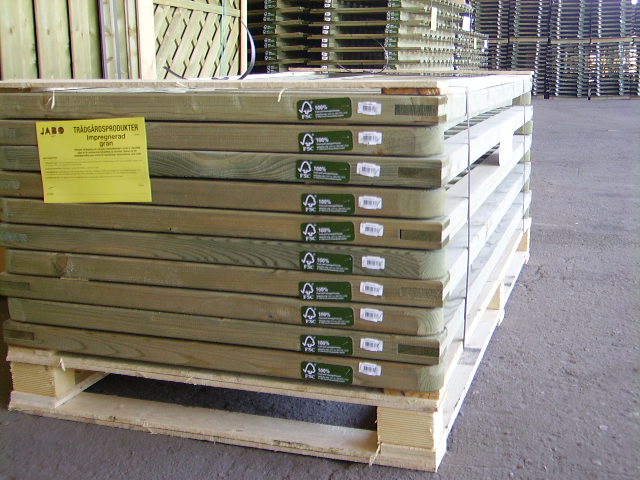 Как да използвате този документМожете да използвате този документ като пример за това как да разработите и структурирате своята Документирана система за контрол с процедури по FSC Проследяване на продукцията. Моля, имайте предвид, че това е примерен документ, въз основа на който да разработите свои собствени процедури, които да са приложими в конкретния случай на вашата компания и обхват на сертификация.Моля, обърнете внимание, че в документа се прилагат следните елементи:В скоби е посочена препратка към конкретна точка от приложимия FSC стандарт. Те ще ви помогнат да отидете директно в съответната част от Стандарта за Проследяване на продукцията и да разберете защо някои раздели или елементи са включени в процедурите.СъдържаниеFSC™ процедури по Проследяване на продукцията (1.1 b)за Компания ООДВъведение в ръководството с процедуриЗа да осигурим изпълнение на всички приложими FSC изисквания, Компания ООД създаде това ръководство по Проследяване на продукцията. Ръководството е базирано на FSC стандарта за Проследяване на продукцията FSC-STD-40-004, версия 3-1 и обхваща всички негови приложими изисквания. Мениджър производство е отговорен за поддръжката и правилното прилагане на това ръководство (1.1 a).Това ръководство е създадено, за да помогне на нашите служители да:контролират движението на материали от получаването, обработката и пакетирането до доставянето, така че да са изпълнени всички приложими FSC изисквания; игарантират, че изпълняваме изискванията на FSC Сертификацията по Проследяване на продукцията съгласно Стандарт FSC-STD-40-004 (Версия 3-1);гарантират, че изпълняваме изискванията на FSC Стандарта за търговските марки STD-50-001 (Версия 2-1). Информация за компаниятаКомпания ООД е създадена през 2001 г. и е средно голяма компания за производство на мебели. Годишният оборот на организацията за 2011 г. е 2.4 милиона лева. Ние имаме наети около 50 служителя на пълен работен ден.Съоръженията на нашата организация включват места за съхранение на необработените материали, дъскорезница, рендовална и съоръжения за съхранение на крайния продукт.Отговорности (1.1)Лицето с цялостна отговорност и пълномощия за осигуряване на съответствието с всички приложими FSC изисквания е Мениджър производство (1.1 а). Той също е отговорен за прилагането и поддържането на актуални документирани процедури, обхващащи изискванията за сертифициране, приложими за обхвата на сертификата на нашата организация (1.1 b); и за гарантиране на ангажираността на организацията с ценностите на FSC чрез подписване на декларация на ръководството (Приложение 1) (1.3).Отговорностите за отделните области са посочени във всяка част на процедурите (1.1 c). Отговорностите също са обобщени в таблицата по-долу:Таблица 1. Отговорности на персонала  Забележка: Лицето с цялостна отговорност е отговорно за всички области, които не са посочени в тази таблица.Обучения (1.1)В нашата компания, FSC обучението е приложимо за всички служители на пълен работен ден. Обучението, обхващащо цялата система по Проследяване на продукцията и базирано на това ръководство се отнася за целия персонал. Първоначалното обучение се провежда преди първоначалната основна оценка, а допълнителни кратки обучения – веднъж годишно, след като резултатите от външния FSC одит са налице (Приложение 2). Новият персонал трябва да бъде лично запознат с това ръководство, преди да започне работа при нас. Мениджър производство е отговорен за изпълнението на процедурата по обучение (1.1 d).Датата на обучение, списък с участниците и кратък преглед на обхванатите теми ще бъдат документирани за всички проведени обучения. Обучение на новия персонал се документира с подпис на служителя и датата на проведеното обучение в отделен списък за инструктаж на персонала (1.1 e).Записи (1.1)За да може ефективно да наблюдаваме системата по Проследяване на продукцията, ние поддържаме записи, обхващащи всички стъпки и елементи от нашата система по Проследяване на продукцията. Записите са достъпни цифрово или на хартия в администрацията на организацията. Минималният срок за съхранение на всички записи е пет (5) години (1.1 e).Таблица 2. Обобщение на записите поддържани от Компания ООД, свързани с обхвата на FSC сертификата:Здравословни и безопасни условия на труд (1.4)Мениджър производство е отговорен за осигуряването на здравословни и безопасни условия на труд в организацията.Въвели сме процедури за гарантиране на здравословни и безопасни условия на труд (Оценка на риска). Копие на хартиен носител се съхранява в администрацията и е поставено на таблото за съобщения.Разработили сме план и програми за различните видове инструктажи по здравословни и безопасни условия на труд. Всички нови работници се обучават на въведената от организацията политика за здравословни и безопасни условия на труд по време на техния начален инструктаж, а допълнителни обучения се провеждат при необходимост. Организацията провежда още периодични и извънредни инструктажи според националното законодателство. Записи от инструктажите се съхраняват в инструктажните книги за минимален период от пет (5) години.FSC изисквания за условията на труд (1.5, 1.6)7.1 Компания ООД е приела и внедрила декларация за политиката, която обхваща основните FSC изисквания за условията на труд. Избрахме да направим нашата политика достъпна за заинтересовани страни на интернет страницата/в администрацията ни и тя обхваща:Детски труд Ние не наемаме служители на възраст под 15 години; Не се наемат лица под 18 години за извършване на опасна или тежка работа, освен за целите на обучение, в рамките на одобрените национални закони и регламенти;Забраняваме най-лошите форми на полагане на детски труд. Принудителен трудТрудовите правоотношения са доброволни и се основават на взаимно съгласие, без заплаха от наказание;Няма доказателства за практики, показващи принудителен или задължителен труд, включително, но не само следното:физическо и сексуално насилие;робски труд;удържане на заплати/ включително заплащане на такси за заетост и/или плащане на депозит за започване на работа;ограничаване на мобилността/ движението;задържане на паспорт и документи за самоличност;заплахи за донос към властите.Дискриминация при наемане на работа и заетостПрактиките за наемане на служители са недискриминационни. Свобода на сдружаване и право на колективно договарянеНашите служители могат да създадат или да се присъединят към синдикални организации по свой избор.Зачитаме пълната свобода на синдикалните организации да изготвят своите правилници и правила.Зачитаме правата на работниците да участват в законни дейности, свързани с формиране, присъединяване или подпомагане на синдикална организация, или да се въздържат от извършване на същото и няма да дискриминира или наказва работниците за упражняване на тези права.Преговаряме със законно създадени синдикални организации и/или надлежно избрани представители добросъвестно и с максимални усилия за постигане на споразумение за колективно договаряне.Колективните трудови договори се прилагат там, където съществуват.7.2 Компания ООД поддържа актуална самооценка (виж Приложение 5). Мениджър производство отговаря за поддържането на самооценката. Самооценката се извършва най-малко веднъж годишно и се изпраща на сертифициращия орган преди одита.Процедура по обработване на жалби (1.7)Компания ООД трябва да гарантира, че получените жалби по отношение съответствието ни с изискванията, приложими към обхвата на сертификата по Проследяване на продукцията на организацията са адекватно разглеждани, включително:в рамките на две (2) седмици от получаване на жалба, потвърждава получаването й пред жалбоподателя;извършва проверка по жалбата и посочва предложените действия от наша страна в отговор на жалбата, в срок от 3 (три) месеца. Ако е необходимо повече време, за да завърши проверката по жалбата, организацията уведомява за това жалбоподателя и сертификационния орган на организацията;предприема подходящи действия по отношение на жалбите и евентуалните открити недостатъци, които влияят върху съответствието на организацията с изискванията за сертифициране;уведомява жалбоподателя и сертификационния ни орган, когато жалбата се счита за успешно разрешена и приключена.Неотговарящи на изискванията продукти (1.8)Цел на тази процедура: Да гарантира коректно третиране на неотговарящите на изискванията продукти.Определение за неотговарящи на изискванията продукти: Продукт или материал етикетиран с търговските марки на FSC или регистриран, или продаден с FSC обозначение, за който една организация не може да докаже, че спазва FSC критериите за допустимост за поставяне на обозначения и/или за използване на FSC етикети на продуктите.Точки на действие:В случай на откриване на несъответстващи продукти в складове и производствени съоръжения, ние ще предприемем следните действия:Незабавно премахване на всички FSC обозначения върху продуктите.Регистриране на продуктите като несертифицирани.Незабавно спиране от продажба на всички несъответстващи продукти, предлагани с FSC обозначения.В случай, че несъответстващи продукти са продадени с FSC обозначение (например несъответстващите продукти са открити след продажба и доставка), ние ще предприемем следните действия:Писмено уведомяване, в рамките на пет (5) работни дни от идентифицирането на несъответстващ продукт, нашия сертификационен орган и всички засегнати директни клиенти, като съхраняваме документация за това уведомяване;Уведомяване на нашия сертификационен орган за това действие.След предприемането на незабавните действия, описани по-горе, ние ще предприемем и следните действия:Анализ на причините за възникване на несъответстващи продукти.Предприемане на незабавни действия за предотвратяване на повторно възникване.Сътрудничество с нашия сертификационен орган, като му осигурим възможност да потвърди, че са предприети необходимите действия за коригиране на несъответствието.
Проверка на транзакции (1.9)Ние ще подпомогнем сертификационен ни орган и Международната служба по акредитация (ASI) при извършваните от тях проверки на транзакции като им предоставим извадки от данни за извършени сделки с FSC сертифицирани продукти, съгласно изискванията на сертификационен орган.
Тестване на дървесни влакна (1.10)Ние ще подкрепим тестването на влакна, проведено от нашия сертифициращ орган и от ASI, чрез предоставяне на проби и образци от материали и продукти, и информация за видовия състав за проверка при поискване.Снабдяване с материали (Раздел 2 от Стандарта)Мениджърът покупки е отговорен за закупените необработени материали, за проверката на валидността и обхвата на FSC сертификата на доставчика и за проверката на документите за покупките (1.1 c).Компания ООД закупува материали със следните обозначения за FSC продукция (2.4):FSC 100%FSC Mix CreditИ използва само следните категориите за нашата FSC продукция:FSC 100% FSC Mix CreditСуровината се поръчва на основата на установената необходимост от материали, която може да се определи от договорите за продажби. Мениджърът продажби, който подготвя договорите за продажби, ще маркира „FSC сертифициран“ в полето за коментари, ако купувачът иска продуктите да са FSC сертифицирани.Мениджър покупки е отговорен за подготовката на поръчките за закупуване на суровини. Ако е необходим сертифициран материал, на поръчката за закупуване се отбелязва следното: „Поръчаният материал трябва да бъде с обозначение FSC 100% или FSC Mix Credit“ (2.4).Преди подготовката на поръчките за закупуване – и в допълнение обикновено всеки трети месец – Мениджър покупки трябва да потвърждава, че доставчикът има валиден FSC сертификат, чрез базата данни на FSC (http://info.fsc.org). Също така, трябва да бъде проверено, че доставчикът има право да продава поръчания вид материал (обхвата на сертификата може да бъде проверен в информацията за ‘Продукти’) (2.2). Мениджър покупки съхранява датирана „екранна снимка“ или изтегля .pdf файл от базата данни на FSC като доказателство, че е извършена проверката. Всички доставчици на суровини са въведени в нашата счетоводна програма от Мениджър покупки. Използвайки счетоводната програма, е възможно да филтрираме само доставчиците на сертифициран материал. Програмата също показва доставения вид материал (напр. бичена дървесина) и количествата, FSC обозначението (в нашия случай може да бъде FSC 100% или FSC Mix Credit) и FSC сертификационния код на доставчика (2.1).Началник склад е отговорен за получения материал и проверката на съответната информация на документацията за доставка, включена в превозните документи при закупуване. Той е отговорен за въвеждането на правилните обеми на пристигналия материал в счетоводната програма; и за проверката на документите за покупка като фактури за покупка и тяхната връзка с документите за доставка (1.1 c).Материалът се доставя до складовите помещения с камиони и се приемат от Началник склад. Когато материалът трябва да бъде доставен като сертифициран, трябва да бъде проверено следното (2.3):Категорията на материала е посочена в документацията за доставка като FSC 100% или FSC Mix Credit.Коректният сертификационен регистрационен код на доставчика е включен на документацията за доставка (напр. NC-COC-123456). (Коректните кодове на доставчиците могат да бъдат проверени в списъка на сертифицирани доставчици, погледни Таблица 2 по-горе).Количествата и вида на доставения материал отговаря на суровината на поръчката за покупка и на информацията в документацията за доставка.Ако е ясно, че материалът е сертифициран и отговаря на поръчания материал (т.е. точки 12.8.1-12.8.3 по-горе са изпълнени), тогава Началник склад ще провери разтоварения материал в склада и ще сложи стикер „FSC“ на всички сертифицирани палети, така че сертифицираният материал да е ясно различим по време на приемане, и в процеса на производство. Ние не разделяме материалите с FSC 100% и FSC Mix Credit, защото използваме най-ниското обозначение FSC Mix Credit (3.1, 5.9, 9.3).Ако някое от условията в точка 12.8. не е изпълнено, материалът не може да бъде приет като сертифициран и не се етикетира с вътрешни FSC етикети. Ако доставчикът е етикетирал материала като сертифициран, тези етикети също се отстраняват, за да се избегне объркване (3.1).В края на всеки ден, Началник склад оставя в офиса документацията за доставка, включително транспортните документи за закупуване, където Мениджър производство въвежда получения материал в „суровини на склад“ в счетоводната програма. При получаване на фактури за закупуване, Мениджър производство проверява дали фактурата включва същата информация като тази записана в точки 12.8.1 и 12.8.2. Ако липсва някаква информация, материалът не може да бъде използван като сертифициран и съответните корекции трябва да се направя физически на палетите с материал, както и в счетоводната програма.Управление на материалите и прилагане на трансферна система (Раздели 3 и 9 от Стандарта)Компания ООД използва трансферна система за производство на FSC сертифицирани продукти. За всеки FSC сертифициран материал, използван за FSC продукция, ние поддържаме физическо или времево разделяне, или идентифицирането му от несертифицирания материал по време на приемането, производството, пакетирането и доставянето.Мениджър производство, който подготвя поръчките за производство, е отговорен за гарантирането, че тези документи са ясно обозначени като „FSC“, ако материалът е поръчан и трябва да бъде обработен като FSC сертифициран.За поръчки на FSC сертифицирана продукция, Началник склад трябва да гарантира, че се използва единствено FSC сертифицирана суровина (напр. палетите се етикетират като „FSC“ при получаване, за да се гарантира разделянето от несертифицирания материал).В края на всеки работен ден, обемите на суровините, използвани за продукцията се обобщават. В счетоводната програма, Мениджър производство изважда тези обеми от наличността на суровини.Сертифицирания материал винаги се произвежда отделно (в различни палети или в различно време) от несертифицирания материал.След първия производствен етап, се поставя зелен проследяващ етикет „FSC“ върху палета. Това гарантира, че FSC сертифицирания материал винаги е ясно различим по време на производството. Целият персонал в производствената част трябва да гарантира, че се използват единствено зелени проследяващи етикети за сертифицирания материал.Отговорност на целия персонал е да гарантира, че не се смесва несертифициран материал с FSC сертифициран за поръчки, в които се използват зелени проследяващи етикети (Обърнете внимание, че е допустимо използването на FSC сертифициран материал за производство на несертифицирани продукти).Тъй като ние винаги продаваме FSC-сертифицирани продукти като FSC Mix Credit е позволено да смесваме заедно FSC 100% и FSC Mix Credit материали (9.3).Когато продуктът е готов, проследяващият етикет се взема и се дава на Мениджър производство, който въвежда финалните продуктови данни в „наличност на финалните продукти“ на FSC сертифицираните продукти в счетоводната програма (4.2).Контрол на обемите (Раздел 4 от Стандарта)Мениджър производство поема цялата отговорност на контрола на обемите. Счетоводителят е отговорен за подготовката на правилната годишна обобщена справка на обемите и други аспекти, описани по-долу (1.1 c).Мениджър производство е отговорен за следното:Получените обеми, базирани на документацията за доставките, се записват под „наличността на суровините“ в счетоводната програма (4.2).Обемите, използвани за продукцията се записват всеки ден от Мениджър производство според производствения работен лист. Тези обеми се изваждат от наличността на суровини в програмата (4.2).Когато продуктът е готов, крайните продуктови данни се въвеждат в „наличност на крайните продукти“ на FSC сертифицираните продукти в счетоводната програма съгласно производствения работен лист (4.2).Актуализация на изчисленията за коефициента на трансформация се извършва поне веднъж на всеки три месеца, на основата на записаните обеми за последните шест (6) месеца. Коефициентът на трансформация трябва да бъде пресметнат по следния начин: коефициент на трансформация = финалните продукти, произведени през месеца/суровината, използвана за продукцията. Ние изчисляваме коефициента на трансформация за целия производствен процес (4.1).Поне всяко тримесечие, Мениджър производство трябва да проверява дали обемът на продадените сертифицирани финални продукти отговарят на закупените суровини и използвани за продукцията, като се има предвид коефициента на трансформация, определен според 14.2.4 (4.2).Счетоводителят отговаря за следното:След като материалите са натоварени за доставка до купувача и фактурите за продажба са издадени, обемите на продуктите се изваждат от наличността на крайни продукти на склад (4.2).Данните за закупени и продадени материали могат да бъдат филтрирани в счетоводната програма на основата на продавач/купувач, FSC сертифициран/несертифициран материал, и/или някакъв времеви период.За целия сертифициран материал, организацията ни използва отделен счетоводен код. По този начин винаги е възможно да разделим и определим сертифицираните материали от несертифицираните в счетоводната програма (4.2).Обемите на закупените FSC суровини, с FSC обозначения, включени в документите за доставка и фактурите за закупуване, могат да бъдат извадени от програмата по всяко време, чрез филтриране на записите за сертифициран материал(4.2).Преди годишния външен одит, Счетоводителят трябва да подготви годишна обобщаваща справка на обемите за периода от последния годишен външен одит, в която се обобщава следното за всички продуктови групи: получени обеми; обеми, използвани за продукцията; останали обеми суровина на склада; продадени продукти; крайни продукти, налични на склад; и коефициент на трансформация. Справката се изпраща на Мениджър производство, който изпраща информацията на сертификационния орган преди одита (4.4).Продажби и доставки (Раздел 5 от Стандарта)Всички продукти, които се продават като FSC сертифицирани се продават с обозначение FSC Mix Credit, по този начин обозначението на продажбите винаги е еднакво (5.1).Когато материала е натоварен на камиона, за да бъде доставен на купувача, мениджър производство подготвя транспортните документи за продажбата. Транспортните документи, обхващащи сертифицираните продукти, включват FSC сертификационния код на организацията и съответното обозначение. Тази информация автоматично се генерира на фактурите за продажби от счетоводната програма, когато се избере съответния вид сертифициран продукт (5.1).Копие от превозния документ за продажба се дава на Счетоводителя, който подготвя фактурата за продажбите според превозния билет. Фактурите на Компания ООД за сертифициран продукт включват следната информация (5.1):Име и информация за контакти на Компания ООД – тази информация е трайно включена на шаблона на фактурата;Име и адрес на клиента – определеният купувач се избира от счетоводната програма; Дата на издаване на фактурата – въвежда се от Счетоводителя;Описание на продукта – избира се същият продуктов код, какъвто е на превозния документ за продажба;Количество на продадените продукти – въвежда се от Счетоводителя според превозния документ за продажба;FSC сертификационния код на организацията ни – кодът се добавя автоматично, ако е избран шаблона за фактура за продажбите на сертифициран продукт;Едно FSC обозначение (напр. FSC Mix Credit) – обозначението е обвързано с продукта и правилното обозначение се слага автоматично, когато е избран определен вид сертифициран продукт от счетоводната програма.Всеки превозен документ и фактура за продажба показват кои продукти са сертифицирани. Ако превозните документи и фактури за продажби обхващат едновременно сертифициран и несертифицирани продукти, съответните FSC обозначения трябва да бъдат поставени при описанието на всеки продукт, като по този начин е ясно кой е сертифицирания материал и кой не. Материалът винаги е идентифициран на основата на FSC етикетите и номерата на палетите, посочени на превозните документи.Достъп до информация, свързана със законността на дървесината (6.1 b)Цел на процедурата: Да гарантира, че информацията за произхода и видовете е налична и може да бъде предоставена на клиента.Стъпки на действие:Покупки:При закупуване на материал или продукт като FSC сертифициран или FSC контролирана дървесина, ние информираме доставчиците, че трябва да могат да предоставят информация за дървесните видове и държавата на дърводобив.Ние изискваме от доставчиците да ни информират незабавно в случай на промяна на видовете или държавата на дърводобив.Ние комуникираме тези изисквания директно с доставчиците, а също ги описваме и в договорите.Съхраняване на документи и комуникация с клиентите: Ние записваме информацията за видовете в документацията към всяка поръчка. Информация за държавата на произход може да бъде получена при поискване.Ние водим регистър за всички дървесни видове и всички държави на произход в случай, че продуктите се състоят от няколко вида или материали от различни страни.Продажби: При поискване от клиента, ние включваме информация за видовете и държавата на дърводобив в потвърждението на поръчката.Ние информираме клиентите веднага в случай на промяна на видовия състав или държавата на дърводобив за всеки конкретен продукт.Търговски и митнически закони (6.1. a)Цел на процедурата: Да гарантира съответствие с всички търговски и митнически закони, когато внасяме или изнасяме продукти с FSC обозначение.Стъпки на действие: Внасяне на продукти: Ако е възможно ще избягваме закупуването на продукти чрез фирми, локализирани в страни, считани за данъчен рай (офшорни зони) и включени в други финансови сделки, които подкрепят данъчни измами в страната, където продуктите са произведени. В случаите, където търговията от страни, считани за данъчен рай (офшорни зони) не може да бъде избегната, ние ще проверим дали се нарушава търговското законодателство в страната на доставчика ни.Ние проверяваме дали продуктите в официалните митнически документи са класифицирани правилно по отношение на качества, дървесни видове и количества. В противен случай предприемаме действия за коригиране на митническата декларация.Продуктите трябва да са законно изнесени от страната износител. Ние ще проверим законодателството на страната износител.Ние проверяваме за доказателства за платени митнически такси.Ако някой вид дървесина, съдържаща се в продукта е включен в списъка на CITES за застрашени дървесни видове, ние ще проверим дали имат валиден CITES лиценз.Ако страната износител има одобрена Система за осигуряване на законна дървесина (TLAS) от ЕС в рамките на програмата FLEGT, тогава продуктите трябва да бъдат придружени от валиден FLEGT лиценз. Ние ще проверим валидността на FLEGT лиценза. Износ на продукти: Ние няма да се ангажираме с търговия чрез компании локализирани в страни, считани за данъчен рай (офшорни зони) или други финансови сделки с цел избягване на законно приложими данъци и такси.Ние гарантираме, че продуктите са правилно класифицирани в официалните митнически документи по отношение на качества, дървесни видове и количества.Ние изнасяме единствено продукти, които могат да бъдат законно изнесени.Ние гарантираме плащането навреме на всички приложими такси за износ и други митнически такси.Ако някой вид дървесина, съдържаща се в продукта, е включен в списъка на CITES за застрашени дървесни видове, ние ще получим валиден CITES лиценз, обхващащ доставката.Износ от страни с одобрена TLAS система в рамките на FLEGT от ЕС: Продуктите трябва да бъдат придружени от валиден FLEGT лиценз. FSC Продуктови групи (Раздел 8 от Стандарта)Всички продукти, продадени като FSC сертифицирани се продават с обозначение FSC Mix Credit, по този начин обозначението при продажбите са винаги еднакви (5.1). Ние подготвяме списък с продуктови групи според FSC изискванията (виж Приложение 4). Списъкът с продуктови групи описва кои продукти можем да произведем като сертифицирани; посочва какви продукти се обхващат от нашия сертификат; и помага на нашия персонал, клиенти, доставчици и всяка друга заинтересована страна да разбере какво е включено в нашата FSC система (8.1, 8.3).Мениджър производство е отговорен за поддържане на актуален списък на продуктовите групи (8.3).Използване на FSC търговските марки (Раздел 12 от Стандарта) FSC регистрирани търговските марки са: 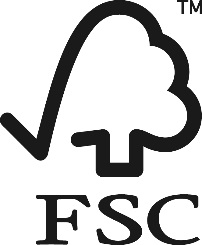 Логото FSC Името „Forest Stewardship Council™“Абревиатурата „FSC“„Forests For All Forever“ – пълна марка„Forests For All Forever“ – марка с лого и текстСледващите процедури обхващат и четирите търговски марки.В зависимост от обхвата на сертификата, FSC търговските марки се прилагат на етикетите върху продукта или за промоционални цели на сертифицирани от нас продукти. Лицето отговорно за използването на FSC търговските марки е Мениджър продажби.Преди употреба на FSC търговските марки, ние ще предоставим изработен проект, в съответствие с изискванията на стандарт FSC-STD-50-001 до своя сертифициращия орган за одобрение. Това също се отнася за материали (като напр. съобщения в пресата, интернет страница), които не включват FSC логото, а единствено инициалите FSC или Forest Stewardship Council. Търговските марки се генерират само от портала за търговските марки на: https://trademarkportal.fsc.org/portal/.(Важно! Като алтернатива на изпращането на всеки проект до сертифициращия орган за одобрение, може да се разработи система за управление на употребата на търговските марки)Компания ООД трябва да прилага към всички използвани FSC търговски марки, нашият лицензионен код на определеното място в графичния проект на FSC етикета.FSC търговските марки не трябва да се използват върху продукта заедно с лога, имена или други идентификационни знаци на други схеми за оценка на съответствието за управление на горите.При етикетиране върху продукт, отговорното лице гарантира, че FSC етикетът е ясно видим върху продукта.Етикетирането върху продукти се прилага единствено върху материали, закупени с едно от следващите обозначения, включено на фактурата и документа за доставка:За всеки етикетиран продукт, ние избираме FSC етикет, който кореспондира с входящия материал.Всички одобрения на търговски марки трябва задължително да бъдат запазени за минимум 5 години.Лицето за контакт от сертификационния орган за получаване на одобрено лого е: [ИМЕ], email [E-mail адрес]. Аутсорсинг (Раздел 13 от стандарта)Компания ООД ще използва подизпълнители за подготовката на закупените от нея FSC материали само когато Компания ООД няма възможност да извърши дадена обработка. Компания ООД може да използва както FSC сертифицирани, така и несертифицирани подизпълнители (13.1). Всички материали ще бъдат върнати на организацията за окончателно производство и поставяне на етикета.Преди да започне работа с нов подизпълнител Компания ООД проверява статуса им в базата данни на FSC. Ако статусът на подизпълнителят е посочен като „спрян и блокиран“ или „прекратен и блокиран“, тогава Компания ООД няма да използва подизпълнител за аутсорсинг услуги, свързани с FSC сертифицирани материали.Компания ООД подписва споразумение за аутсорсинг (Приложение 6) с всички несертифицирани по FSC подизпълнители (13.4).Компания ООД включва аутсорсинг компании/изпълнители в тяхната самооценка на основните FSC изисквания за условията на труд (1.6).Преди да възложи дейности на нов изпълнител, Компания ООД ще информира Preferred by Nature за възложената дейност, име и данни за контакт на изпълнителя (13.3).Компания ООД ще достави материала на подизпълнителя според споразумението за аутсорсинг и ще гарантира, че материалите се проследяват и контролират и не се смесват с други материали. Компанията ООД поддържа законна собственост върху материалите по време на дейността по аутсорсинг (13.6).Актуалният списък на подизпълнителите (Приложение 7) ще се поддържа.Общи условия за аутсорсинг:Подизпълнителят трябва да спазва и отговаря на всички приложими сертификационни изисквания и на процедурите на притежателя на FSC сертификат, свързани с възложената дейност и основните изисквания на FSC за условията на труд.Подизпълнителят проследява и контролира всички материали, които се влагат в FSC сертифицирани продукти, за да гарантира, че не са изложени на риск от смесване с други материали по време на действащото споразумение за аутсорсинг.Подизпълнителят ще използва само материалите, предоставени от притежателя на FSC сертификат за продукти, обхванати от това споразумение за аутсорсинг.Подизпълнителят поддържа записи на документацията за всички входящи, изходящи и доставени материали, обработени по време на действащото споразумение за аутсорсинг.Притежателят на FSC сертификат издава крайна фактура за извършената услуга за FSC сертифицираните продукти според споразумението за аутсорсинг.Подизпълнителят няма да използва търговските марки на FSC или Preferred by Nature за промоционална употреба или върху продукти, които не са включени в това споразумение за аутсорсинг. Подизпълнителят няма да възлага допълнителна обработка на материала на друга организация.Подзпълнителят позволява на Prefered by Nature да извършва одити на неговата дейност, включително оценка на място, като част от одита на притежателя на FSC сертификат. Годишен FSC одитПреди годишния външен FSC одит, следната документация се подготвя и изпраща до лицето за контакт на сертификационния ни орган, най-малко 3 дни преди уговорената дата за одит:Актуализирани FSC процедури (този документ);Актуализирана документация за проведени обучения (Приложение 2);Актуализиран списък на FSC доставчиците (Приложение 3); Актуализиран списък на продуктовите групи (Приложение 4); Годишна обобщена справка за обемите, която обхваща минимум следната информация, обобщена по FSC продуктови групи:Закупен/получен входящ материал;Използван в производството входящ материал (ако е приложимо);Входящ материал наличен на склад;Продадена готова продукция;Готова продукция налична на склад;Коефициент на преобразуване за продуктите;Самооценка за FSC изискванията за условията на труд (Приложение 5);Договори с подизпълнители (Приложение 6) (ако е приложимо);Списък на подизпълнителите с FSC-сертифицирано производство (Приложение 7) (ако е приложимо).Приложение 1: Политика за асоцииране на организацията с FSCДЕКЛАРАЦИЯ НА РЪКОВОДСТВОТОв съответствие с FSC-POL-01-004(Политика за асоцииране на организацията с FSC)
Долуподписаната Организация се асоциира със Съвета за стопанисване на горите (the Forest Stewardship CouncilTM  A.C.), Оаксака, Мексико или някое от неговите дружества или филиали (наричан по-долу: FSC), които са негов член или имат договорени отношения с FSC.С това долуподписаната Организация изрично заявява, че е прочела и разбрала „Политиката за асоцииране на Организацията с FSC“, публикувана на www.fsc.org. Тази политика определя позицията на FSC по отношение на неприемливи дейности на организациите и лица, които са или биха искали да се асоциират с FSC, както и механизмът за дизасоцииране.
В светлината на гореизложеното, Организацията изрично се съгласява в момента и в бъдеще, докато има взаимоотношения с FSC, да не допуска въвличане пряко или непряко в следващите неприемливи дейности:a) Незаконни дейности в горите или търговия с незаконна дървесина или продукти от гората;b) Нарушаване на традиционните и граждански права при горскостопанските дейности;c) Унищожаване на гори с висока консервационна стойност при извършване на горскостопанските дейности;d) Превръщане на гори в плантации или с негорско предназначение;e) Ползване на генно-модифицирани организми в горскостопанските дейности;f) Нарушаване на която и да е от основните конвенции на МОТ (ILO), както е определено в Декларацията на МОТ за фундаментални принципи и права при работа, 1998.____________________________________Град, дата____________________________________________________________За ОрганизациятаПриложение 2: Документация за обучение на персоналаСледните членове на персонала са обучени относно FSC сертификацията и процедурите по Проследяване на продукцията.Приложение 3: Списък с FSC доставчици (2.1)
Този списък се проверява от мениджър покупки всеки път, когато се подготвя поръчка за покупка, както и (на регулярна основа) на всеки три месеца, чрез FSC базата данни https://info.fsc.org/certificate.php.Приложение 4: Списък на FSC продуктовите групи (8.3)Дата:Приложение 5: Самооценка на организацията относно FSC изискванията за условията на труд (1.6, Раздел 7 от Стандарта)Приложими въпроси за изготвяне на самооценка: За улеснение на всички притежатели на FSC сертификати за проследяване на продукцията (CoC) в България, работната група на FSC разработи примерна самооценка, която е достъпна на тяхната интернет страница тук.Самооценка за FSC изискванията за условията на трудДекларация:  Аз, , с настоящото потвърждавам, че доколкото ми е известно, твърденията по-долу са правилни и верни, и съм запознат, че съзнателното подаване на невярна информация може да доведе до неиздаване, временно или окончателно спиране на сертификата.___________________				___________________Име   						           ДатаДетски трудПринудителен трудДискриминация при назначаване и заетостСвобода на сдружаване и право на колективно договарянеПриложение 6: Споразумение за аутсорсинг с несертифицирани по FSC подизпълнителиОбщи условия за аутсорсинг:Изпълнителят трябва да спазва и отговаря на всички приложими сертификационни изисквания и на процедурите на притежателя на FSC сертификат, свързани с възложената дейност и основните изисквания на FSC за условията на труд.Изпълнителят проследява и контролира всички материали, които се влагат в FSC сертифицирани продукти, за да гарантира, че не са изложени на риск от смесване с други материали по време на действащото споразумение за аутсорсинг.Изпълнителят ще използва само материалите, предоставени от притежателя на FSC сертификат за продукти, обхванати от това споразумение за аутсорсинг.Изпълнителят поддържа записи на документацията за всички входящи, изходящи и доставени материали, обработени по време на действащото споразумение за аутсорсинг.Притежателят на FSC сертификат издава крайна фактура за извършената услуга за FSC сертифицираните продукти според споразумението за аутсорсинг.Изпълнителят няма да използва търговските марки на FSC или Preferred by Nature за промоционална употреба или върху продукти, които не са включени в това споразумение за аутсорсинг. Изпълнителят няма да възлага допълнителна обработка на материала на друга организация.Изпълнителят позволява на Prefered by Nature да извършва одити на неговата дейност, включително оценка на място, като част от одита на притежателя на FSC сертификат. Специфични условия за това споразумение за аутсорсинг:(ако е приложимо) Изпълнителят прилага FSC етикетите, предоставени от притежателя на FSC сертификат само върху FSC сертифицираните продукти, покрити от обхвата на това споразумение за аутсорсинг.{ОПИШЕТЕ ДОПЪЛНИТЕЛНИ УСЛОВИЯ, ПРИЛОЖИМИ КЪМ ТОВА СПОРАЗУМЕНИЕ ЗА АУТСОРСИНГ}Приложение 7: Списък с подизпълнителиДата на последна актуализация: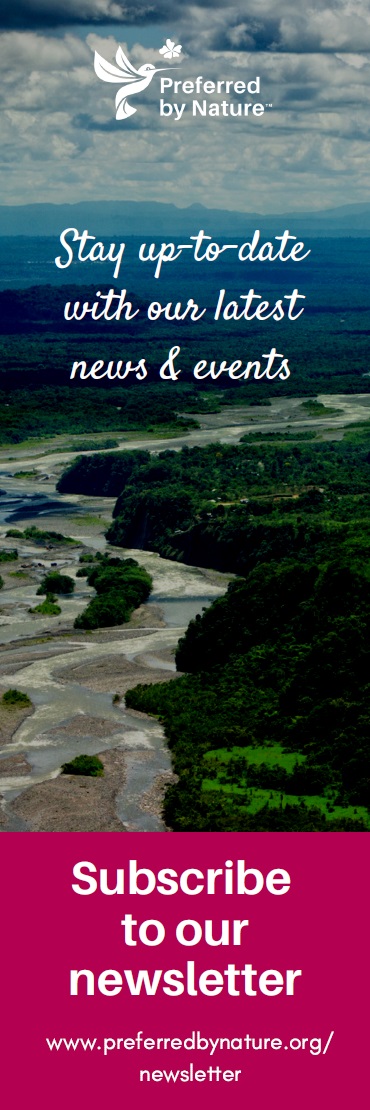 За насPreferred by Nature (известна преди като NEPCon) е международна организация с нестопанска цел, работеща в подкрепа на по-добро управление на земите и бизнес практики, които са в полза на хората, природата и климата. Постигаме това чрез изключително съчетание от сертификационни услуги за устойчивост, проекти, подкрепящи повишаването на осведомеността и развитие на умения и способности.Повече от 25 години ние работим за разработване на практически решения за стимулиране на положително въздействие в производствената сфера и веригите за доставки в над 100 държави. Фокусираме се върху земеползването, предимно чрез въздействие върху стоките от горите, селското стопанство и климата и свързани сектори като туризъм и опазване. Научете повече на www.preferredbynature.org.КонтактиНЕПКОН БЪЛГАРИЯ EООДАдрес: ул. „Любен Каравелов“ №86, ап.6 София, ПК 1142, БългарияИмейл: bulgaria@preferredbynaure.org Телефони: +359 894 465 910                 +359 894 465 912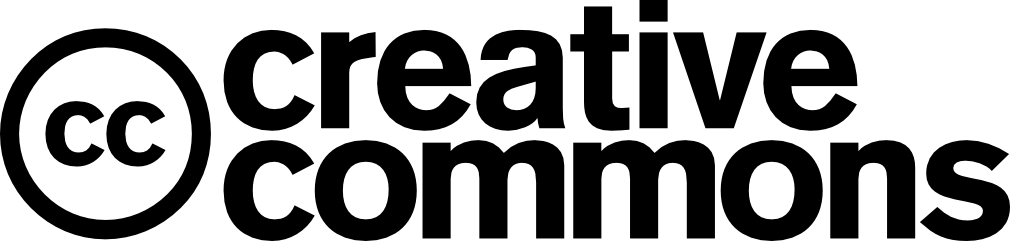 Preferred by Nature възприе политика на „отворен източник“, за да споделя това, което разработва, с цел напредък в устойчивостта. Тази разработка е публикувана под лиценза на Creative Commons Attribution Share-Alike 3.0 license. С настоящото се разрешава безвъзмездно на всяко лице, получило копие от този документ, да обработва документа без ограничения, включително без ограничение на правата за използване, копиране, модифициране, сливане, публикуване и/или разпространение на копия от документа, при следните условия:Горепосочената информация за авторски права и тази информация за разрешение трябва да бъдат включени във всички копия или важни части от документа. Ще се радваме да получим копие от всяка модифицирана версия.Трябва да кредитирате Preferred by Nature и да включите видим линк към нашия уебсайт www.preferredbynature.org. ОбластОтговорностОбластОтговорностОбучение и информираност на персоналаМениджър производствоЕтикетиране на готовите продуктиИзготвяне на превозни документиМениджър производствоВалидиране на доставчиците и снабдяване с материалиЗакупуване на необработен материалПроверка на документите за закупуванеМениджър покупкиИзползване на търговски марки за промоционални целиПодготовка на договорите за продажбаМениджър продажбиПриемане и съхранение на материалитеНачалник складГодишна справка на обемитеСчетоводителПроизводство и сегрегация при преработкатаСписък с продуктови групиМениджър производствоПодготовка на фактурите за продажбаСчетоводителКонтрол на обема и коефициенти на преобразуванеМениджър производство (и счетоводител)ПодизпълнителиМениджър производствоЗдравословни и безопасни условия на трудМениджър производствоПроцедури по обработване на жалбиНеотговарящи на изискванията продуктиВерификация на транзакцииИнформация за законността на дървесинатаFSC изисквания за условия на трудМениджър производствоИме на записаМестоположениеПревозен документ при закупуване (2.3)Цифрово съхранен в счетоводната програмаФактура за закупуване (2.3)Цифрово съхранена в счетоводната програмаСписък на доставчиците (2.1)Цифрово съхранена в папката „FSC“ на сървъраИнформация за обема, включваща коефициента на трансформация (4.1, 4.2)Изведен от счетоводната програмаГодишна обобщена справка на обемите (4.4)Изведена от счетоводната програма в Excel и записана в папката „FSC“ на сървъра веднъж годишноПоръчки за производствоExcel файлове, съхранени на сървъра в папка „Производство“Производствени работни листовеВъведени в Excel на основата на хартиени листове
Excel файлове, съхранени на сървъра в папка „Производство“Инвентаризация на складовете (4.2)Excel файлове, съхранени на сървъра в папка „Инвентаризация“Фактура за продажби (5.1)Цифрово съхранена в счетоводната програмаПревозен документ при продажби (5.1)Цифрово съхранен в счетоводната програмаВидове етикети, използвани върху продуктите (12.1)Дизайни на примерни етикети съхранени на сървъра, в папка „Производство“Здравословни и безопасни условия на труд (1.4)Твърдо копие съхранено в офиса на мениджър производство и също така закачено на таблото за съобщенияСпецифични FSC документиСпецифични FSC документиТози документЦифрово съхранен на сървъра, в папка „FSC“FSC списък на продуктовите групиПриложен в този документ (Приложение 4)Записи за FSC обученияПриложени в този документ (Приложение 2)Списъци за проведени инструктажи на FSC отговорен персоналТвърдо копие съхранено в офиса на Мениджър производствоОдобрения за използване на търговските марки на FSCИмейли, записани на сървъра, в папка „FSC“Договори за подизпълнителиСъхранени на сървъра, в папка „Договори“Политика на организацията за асоцииране с FSCЗаписана на сървъра, в папка „FSC“; също налична на сайта на организациятаСамооценка за FSC изискванията за условията на трудПриложена към този документ (Приложение 5)FSC обозначения за изходящи продуктиFSC етикетFSC 100%FSC 100%FSC Mix с процент най-малко 70%FSC MixFSC Mix CreditFSC MixFSC Recycled за дървесина – с най-малко 70% неупотребяван материал от производство (post-consumer reclaimed)FSC RecycledFSC Recycled за хартия – не се прилага прагFSC RecycledFSC Recycled CreditFSC RecycledДата на обучението: Име на обучителя/инструктора:Име на обучителя/инструктора:Тема на обучението: Тема на обучението: Тема на обучението: Име на служителя:Длъжност и функция:Подпис:Доставчик(Име и адрес)Вид продукт и код(Описание на продукта)Категория материал(FSC 100%FSC Recycled Credit,FSC Recycled XX%FSC Mix Credit или FSC Mix XX%)FSC сертификационен кодДата на последната проверкаFSC продуктови групиВид продукт и кодFSC обозначение за продажбаДървесни видове (латински)Дървесни видове (български)FSC обозначение на суровинатаКонтролна система за FSC обозначениятаКатегорияВъпросДетски трудКаква е законоустановената минимална възраст за наемане на работници в държавата, в която оперирате?Какви мерки сте предприели, за да гарантирате, че не използвате детски труд във вашите операции?Регистрирате ли възрастта (рождената дата) на вашите работници и как проверявате дали това е действителната възраст? Проверявате ли документите за самоличност?Ако има законови или регулаторни ограничения, които според вас биха ограничили възможността ви да спазвате изискването, опишете как смекчавате тези ограничения.Ако наемате работници на възраст под 18 години, опишете какви мерки сте предприели, за да гарантирате, че те не извършват опасна или тежка трудова дейност. Ако има изискване за обучение и образование, посочете съответните документи.Законно ли е наемането на работа на деца на възраст между 13 или 15 години? Наемате ли деца на тази възраст? Ако отговорът е да, и за двата въпроса, посочете мерките, които сте предприели, за да гарантирате, че те изпълняват само лека работа, която не е вредна за тяхното здраве или развитие и която им позволява да работят само извън учебно време.Принудителен трудОпишете каква е вашата практики за набиране и договаряне на персонал, за да демонстрирате спазване на този принцип.Отпускате ли заеми или авансови плащания, които биха изисквали работника да работи извънредно и извън законовите или договорните споразумения? Ако е така, можете ли да опишете как смекчавате риска от принудителен труд в такъв случай?Как гарантирате, че не удържате такси, плащания или депозити на служителите за започване на работа?Как гарантирате, че няма никаква форма на ограничение на мобилността на работниците?Как гарантирате, че по всяко време работниците имат достъп до своите паспорти и документи за самоличност, като в същото време предлагате безопасно място за съхранение на документите?Как гарантирате, че не заплашвате работниците с изобличаване пред властите?ДискриминацияКак гарантирате, че заплатите и другите условия на труд са недискриминационни?Има ли равенство между пол/възраст?Имате ли етнически разнообразна работна ръка?Имате ли разработена политика за недопускане на дискриминация?Осигурявате ли на всички служители равни възможности за повишение?Как гарантирате, че кандидатите имат равни възможности за работа?Ако има законови или регулаторни ограничения, които според вашето разбиране биха ограничили способността ви да спазвате тези изисквания, опишете как смекчавате тези ограничения?Свобода на сдружаване и ефективно право на колективно договарянеЧленуват ли работниците в синдикат? Доколкото ви е известно, опишете защо смятате, че работниците са избрали или не са избрали да бъдат представлявани от синдикат.Ако работниците са представени от синдикат, автономен и независим ли е?Какви форми на представителство на работниците, различни от синдикатите, съществуват на обекта?Съществуват ли колективни трудови договори, които обхващат работниците, и ако да, как гарантирате спазването на тези договори?ИзискванеВъпросиОтговор7.2 Организацията не трябва да използва детски труд.7.2.1 Организацията не трябва да наема работници на възраст под 15 години или под минималната възраст съгласно националните или местните закони или наредби, в зависимост от това коя от двете възрасти е по-висока, с изключение на посоченото в 7.2.2.7.2.2 В страни, където националното законодателство или наредби разрешават наемането на лица на възраст между 13 и 15 години за полагане на лек труд, такава заетост не трябва да пречи на училищното образование, нито да вреди на тяхното здраве или развитие. По-специално, когато децата са обект на законите за задължително образование, те трябва да работят само в извънучебно време и по време на нормалното работно време през деня.7.2.3 Никое лице на възраст под 18 години не е наето на опасна или тежка работа, с изключение на целите за обучение, в рамките на одобрените национални закони и наредби.7.2.4 Организацията трябва да забрани най-лошите форми на полагане на детски труд.a) Вашата организация спазва ли клауза 7.2? 
Ако да, продължете към c).  7.2 Организацията не трябва да използва детски труд.7.2.1 Организацията не трябва да наема работници на възраст под 15 години или под минималната възраст съгласно националните или местните закони или наредби, в зависимост от това коя от двете възрасти е по-висока, с изключение на посоченото в 7.2.2.7.2.2 В страни, където националното законодателство или наредби разрешават наемането на лица на възраст между 13 и 15 години за полагане на лек труд, такава заетост не трябва да пречи на училищното образование, нито да вреди на тяхното здраве или развитие. По-специално, когато децата са обект на законите за задължително образование, те трябва да работят само в извънучебно време и по време на нормалното работно време през деня.7.2.3 Никое лице на възраст под 18 години не е наето на опасна или тежка работа, с изключение на целите за обучение, в рамките на одобрените национални закони и наредби.7.2.4 Организацията трябва да забрани най-лошите форми на полагане на детски труд.b) Ако отговорът на а) по-горе е отрицателен, моля, опишете как или защо вашата организация не спазва клауза 7.2.7.2 Организацията не трябва да използва детски труд.7.2.1 Организацията не трябва да наема работници на възраст под 15 години или под минималната възраст съгласно националните или местните закони или наредби, в зависимост от това коя от двете възрасти е по-висока, с изключение на посоченото в 7.2.2.7.2.2 В страни, където националното законодателство или наредби разрешават наемането на лица на възраст между 13 и 15 години за полагане на лек труд, такава заетост не трябва да пречи на училищното образование, нито да вреди на тяхното здраве или развитие. По-специално, когато децата са обект на законите за задължително образование, те трябва да работят само в извънучебно време и по време на нормалното работно време през деня.7.2.3 Никое лице на възраст под 18 години не е наето на опасна или тежка работа, с изключение на целите за обучение, в рамките на одобрените национални закони и наредби.7.2.4 Организацията трябва да забрани най-лошите форми на полагане на детски труд.c) Опишете как вашата организация е наясно, че лицата, наети от вас в обекта/ обектите в обхвата на сертификата отговарят на клауза 7.2.7.2 Организацията не трябва да използва детски труд.7.2.1 Организацията не трябва да наема работници на възраст под 15 години или под минималната възраст съгласно националните или местните закони или наредби, в зависимост от това коя от двете възрасти е по-висока, с изключение на посоченото в 7.2.2.7.2.2 В страни, където националното законодателство или наредби разрешават наемането на лица на възраст между 13 и 15 години за полагане на лек труд, такава заетост не трябва да пречи на училищното образование, нито да вреди на тяхното здраве или развитие. По-специално, когато децата са обект на законите за задължително образование, те трябва да работят само в извънучебно време и по време на нормалното работно време през деня.7.2.3 Никое лице на възраст под 18 години не е наето на опасна или тежка работа, с изключение на целите за обучение, в рамките на одобрените национални закони и наредби.7.2.4 Организацията трябва да забрани най-лошите форми на полагане на детски труд.d) Отбележете всички документи или други записи (и тяхното местоположение), на които разчитате, за да проверите спазването на клауза 7.2.7.2 Организацията не трябва да използва детски труд.7.2.1 Организацията не трябва да наема работници на възраст под 15 години или под минималната възраст съгласно националните или местните закони или наредби, в зависимост от това коя от двете възрасти е по-висока, с изключение на посоченото в 7.2.2.7.2.2 В страни, където националното законодателство или наредби разрешават наемането на лица на възраст между 13 и 15 години за полагане на лек труд, такава заетост не трябва да пречи на училищното образование, нито да вреди на тяхното здраве или развитие. По-специално, когато децата са обект на законите за задължително образование, те трябва да работят само в извънучебно време и по време на нормалното работно време през деня.7.2.3 Никое лице на възраст под 18 години не е наето на опасна или тежка работа, с изключение на целите за обучение, в рамките на одобрените национални закони и наредби.7.2.4 Организацията трябва да забрани най-лошите форми на полагане на детски труд.e) Отбележете всички правни задължения, които смятате, че могат да повлияят на способността ви да спазвате клауза 7.2. Моля, опишете ги и как влияят на способността ви да спазвате клауза 7.2. 7.2 Организацията не трябва да използва детски труд.7.2.1 Организацията не трябва да наема работници на възраст под 15 години или под минималната възраст съгласно националните или местните закони или наредби, в зависимост от това коя от двете възрасти е по-висока, с изключение на посоченото в 7.2.2.7.2.2 В страни, където националното законодателство или наредби разрешават наемането на лица на възраст между 13 и 15 години за полагане на лек труд, такава заетост не трябва да пречи на училищното образование, нито да вреди на тяхното здраве или развитие. По-специално, когато децата са обект на законите за задължително образование, те трябва да работят само в извънучебно време и по време на нормалното работно време през деня.7.2.3 Никое лице на възраст под 18 години не е наето на опасна или тежка работа, с изключение на целите за обучение, в рамките на одобрените национални закони и наредби.7.2.4 Организацията трябва да забрани най-лошите форми на полагане на детски труд.f) Прикачете декларация или декларации за политика, направени от вашата организация, които обхващат клауза 7.2. ИзискванеВъпросиОтговор7.3 Организацията трябва да премахне всички форми на принудителен и задължителен труд.7.3.1 Трудовите правоотношения са доброволни и се основават на взаимно съгласие, без заплаха от наказание.7.3.2 Няма доказателства за каквито и да било практики, показващи принудителен и задължителен труд, включително, но не само, следните: физическо и сексуално насилие;робски труд;удържане на заплати/ включително заплащане на такси за заетост и/или плащане на депозит за започване на работа;ограничаване на мобилността/ движението;задържане на паспорт и документи за самоличност;заплахи за донос към властите.a) Вашата организация спазва ли клауза 7.3? Ако да, продължете към с). 7.3 Организацията трябва да премахне всички форми на принудителен и задължителен труд.7.3.1 Трудовите правоотношения са доброволни и се основават на взаимно съгласие, без заплаха от наказание.7.3.2 Няма доказателства за каквито и да било практики, показващи принудителен и задължителен труд, включително, но не само, следните: физическо и сексуално насилие;робски труд;удържане на заплати/ включително заплащане на такси за заетост и/или плащане на депозит за започване на работа;ограничаване на мобилността/ движението;задържане на паспорт и документи за самоличност;заплахи за донос към властите.b) Ако отговорът на а) по-горе е отрицателен, моля, опишете как или защо вашата организация не спазва клауза 7.3? 7.3 Организацията трябва да премахне всички форми на принудителен и задължителен труд.7.3.1 Трудовите правоотношения са доброволни и се основават на взаимно съгласие, без заплаха от наказание.7.3.2 Няма доказателства за каквито и да било практики, показващи принудителен и задължителен труд, включително, но не само, следните: физическо и сексуално насилие;робски труд;удържане на заплати/ включително заплащане на такси за заетост и/или плащане на депозит за започване на работа;ограничаване на мобилността/ движението;задържане на паспорт и документи за самоличност;заплахи за донос към властите.c) Опишете как вашата организация е наясно, че лицата, наети от вас в обекта/ обектите в обхвата на сертификата отговарят на клауза 7.3. 7.3 Организацията трябва да премахне всички форми на принудителен и задължителен труд.7.3.1 Трудовите правоотношения са доброволни и се основават на взаимно съгласие, без заплаха от наказание.7.3.2 Няма доказателства за каквито и да било практики, показващи принудителен и задължителен труд, включително, но не само, следните: физическо и сексуално насилие;робски труд;удържане на заплати/ включително заплащане на такси за заетост и/или плащане на депозит за започване на работа;ограничаване на мобилността/ движението;задържане на паспорт и документи за самоличност;заплахи за донос към властите.d) Отбележете всички документи или други записи (и тяхното местоположение), на които разчитате, за да проверите спазването на клауза 7.3.7.3 Организацията трябва да премахне всички форми на принудителен и задължителен труд.7.3.1 Трудовите правоотношения са доброволни и се основават на взаимно съгласие, без заплаха от наказание.7.3.2 Няма доказателства за каквито и да било практики, показващи принудителен и задължителен труд, включително, но не само, следните: физическо и сексуално насилие;робски труд;удържане на заплати/ включително заплащане на такси за заетост и/или плащане на депозит за започване на работа;ограничаване на мобилността/ движението;задържане на паспорт и документи за самоличност;заплахи за донос към властите.e) Отбележете всички правни задължения, които смятате, че могат да повлияят на способността ви да спазвате клауза 7.3. Моля, опишете ги и как влияят на способността ви да спазвате клауза 7.3.7.3 Организацията трябва да премахне всички форми на принудителен и задължителен труд.7.3.1 Трудовите правоотношения са доброволни и се основават на взаимно съгласие, без заплаха от наказание.7.3.2 Няма доказателства за каквито и да било практики, показващи принудителен и задължителен труд, включително, но не само, следните: физическо и сексуално насилие;робски труд;удържане на заплати/ включително заплащане на такси за заетост и/или плащане на депозит за започване на работа;ограничаване на мобилността/ движението;задържане на паспорт и документи за самоличност;заплахи за донос към властите.f) Прикачете декларация или декларации за политика, направени от вашата организация, които обхващат клауза 7.3.ИзискванеВъпросиОтговор7.4 Организацията трябва да гарантира, че няма дискриминация при назначаване и заетост.7.4.1 Практиките по назначаване и заетост не са дискриминационни.a) Вашата организация спазва ли клауза 7.4? Ако да, продължете към с).7.4 Организацията трябва да гарантира, че няма дискриминация при назначаване и заетост.7.4.1 Практиките по назначаване и заетост не са дискриминационни.b) Ако отговорът на а) по-горе е отрицателен, моля, опишете как или защо вашата организация не спазва клауза 7.4?7.4 Организацията трябва да гарантира, че няма дискриминация при назначаване и заетост.7.4.1 Практиките по назначаване и заетост не са дискриминационни.c) Опишете как вашата организация е наясно, че лицата, наети от вас в обекта/ обектите в обхвата на сертификата отговарят на клауза 7.4.7.4 Организацията трябва да гарантира, че няма дискриминация при назначаване и заетост.7.4.1 Практиките по назначаване и заетост не са дискриминационни.d) Отбележете всички документи или други записи (и тяхното местоположение), на които разчитате, за да проверите спазването на клауза 7.4.7.4 Организацията трябва да гарантира, че няма дискриминация при назначаване и заетост.7.4.1 Практиките по назначаване и заетост не са дискриминационни.e) Отбележете всички правни задължения, които смятате, че могат да повлияят на способността ви да спазвате клауза 7.4. Моля, опишете ги и как влияят на способността ви да спазвате клауза 7.4.7.4 Организацията трябва да гарантира, че няма дискриминация при назначаване и заетост.7.4.1 Практиките по назначаване и заетост не са дискриминационни.f) Прикачете декларация или декларации за политика, направени от вашата организация, които обхващат клауза 7.4.ИзискванеВъпросиОтговор7.5 Организацията трябва да зачита свободата на сдружаване и ефективното право на колективно договаряне.7.5.1 Работниците могат да създават или да се присъединяват към синдикални организации по свой избор.7.5.2 Организацията зачита пълната свобода на синдикалните организации да изготвят своите правилници и правила.7.5.3 Организацията зачита правата на работниците да участват в законни дейности, свързани с формиране, присъединяване или подпомагане на синдикални организации, или да се въздържат от извършване на същото, и няма да дискриминира или наказва работниците за упражняване на тези права.7.5.4 Организацията преговаря със законно създадени синдикални организации и/или надлежно избрани представители, добросъвестно и с максимални усилия, за постигане на споразумение за колективно договаряне.7.5.5 Колективни трудови договори се прилагат там, където съществуват.a) Вашата организация спазва ли клауза 7.5? Ако да, продължете към с).7.5 Организацията трябва да зачита свободата на сдружаване и ефективното право на колективно договаряне.7.5.1 Работниците могат да създават или да се присъединяват към синдикални организации по свой избор.7.5.2 Организацията зачита пълната свобода на синдикалните организации да изготвят своите правилници и правила.7.5.3 Организацията зачита правата на работниците да участват в законни дейности, свързани с формиране, присъединяване или подпомагане на синдикални организации, или да се въздържат от извършване на същото, и няма да дискриминира или наказва работниците за упражняване на тези права.7.5.4 Организацията преговаря със законно създадени синдикални организации и/или надлежно избрани представители, добросъвестно и с максимални усилия, за постигане на споразумение за колективно договаряне.7.5.5 Колективни трудови договори се прилагат там, където съществуват.b) Ако отговорът на а) по-горе е отрицателен, моля, опишете как или защо вашата организация не спазва клауза 7.5?7.5 Организацията трябва да зачита свободата на сдружаване и ефективното право на колективно договаряне.7.5.1 Работниците могат да създават или да се присъединяват към синдикални организации по свой избор.7.5.2 Организацията зачита пълната свобода на синдикалните организации да изготвят своите правилници и правила.7.5.3 Организацията зачита правата на работниците да участват в законни дейности, свързани с формиране, присъединяване или подпомагане на синдикални организации, или да се въздържат от извършване на същото, и няма да дискриминира или наказва работниците за упражняване на тези права.7.5.4 Организацията преговаря със законно създадени синдикални организации и/или надлежно избрани представители, добросъвестно и с максимални усилия, за постигане на споразумение за колективно договаряне.7.5.5 Колективни трудови договори се прилагат там, където съществуват.c) Опишете как вашата организация е наясно, че лицата, наети от вас в обекта/ обектите в обхвата на сертификата отговарят на клауза 7.5.7.5 Организацията трябва да зачита свободата на сдружаване и ефективното право на колективно договаряне.7.5.1 Работниците могат да създават или да се присъединяват към синдикални организации по свой избор.7.5.2 Организацията зачита пълната свобода на синдикалните организации да изготвят своите правилници и правила.7.5.3 Организацията зачита правата на работниците да участват в законни дейности, свързани с формиране, присъединяване или подпомагане на синдикални организации, или да се въздържат от извършване на същото, и няма да дискриминира или наказва работниците за упражняване на тези права.7.5.4 Организацията преговаря със законно създадени синдикални организации и/или надлежно избрани представители, добросъвестно и с максимални усилия, за постигане на споразумение за колективно договаряне.7.5.5 Колективни трудови договори се прилагат там, където съществуват.d) Отбележете всички документи или други записи (и тяхното местоположение), на които разчитате, за да проверите спазването на клауза 7.5.7.5 Организацията трябва да зачита свободата на сдружаване и ефективното право на колективно договаряне.7.5.1 Работниците могат да създават или да се присъединяват към синдикални организации по свой избор.7.5.2 Организацията зачита пълната свобода на синдикалните организации да изготвят своите правилници и правила.7.5.3 Организацията зачита правата на работниците да участват в законни дейности, свързани с формиране, присъединяване или подпомагане на синдикални организации, или да се въздържат от извършване на същото, и няма да дискриминира или наказва работниците за упражняване на тези права.7.5.4 Организацията преговаря със законно създадени синдикални организации и/или надлежно избрани представители, добросъвестно и с максимални усилия, за постигане на споразумение за колективно договаряне.7.5.5 Колективни трудови договори се прилагат там, където съществуват.e) Отбележете всички правни задължения, които смятате, че могат да повлияят на способността ви да спазвате клауза 7.5. Моля, опишете ги и как влияят на способността ви да спазвате клауза 7.5.7.5 Организацията трябва да зачита свободата на сдружаване и ефективното право на колективно договаряне.7.5.1 Работниците могат да създават или да се присъединяват към синдикални организации по свой избор.7.5.2 Организацията зачита пълната свобода на синдикалните организации да изготвят своите правилници и правила.7.5.3 Организацията зачита правата на работниците да участват в законни дейности, свързани с формиране, присъединяване или подпомагане на синдикални организации, или да се въздържат от извършване на същото, и няма да дискриминира или наказва работниците за упражняване на тези права.7.5.4 Организацията преговаря със законно създадени синдикални организации и/или надлежно избрани представители, добросъвестно и с максимални усилия, за постигане на споразумение за колективно договаряне.7.5.5 Колективни трудови договори се прилагат там, където съществуват.f) Прикачете декларация или декларации за политика, направени от вашата организация, които обхващат клауза 7.5.FSC CoC сертификационен код на притежателя на сертификат:Основен контакт за връзка относно сертификата:Име на организацията на изпълнителя:Лице за връзка с изпълнителя: Местоположение на изпълнителя:Описание на дейността по аутсорсинг: Притежател на сертификатИзпълнителПодпис________________________Подпис____________________________Дата ____________________________Дата ________________________________ИзпълнителАдресДейност/ процес на аутсорсингЛице за връзкаДлъжностFSC CoC код (ако е приложимо)